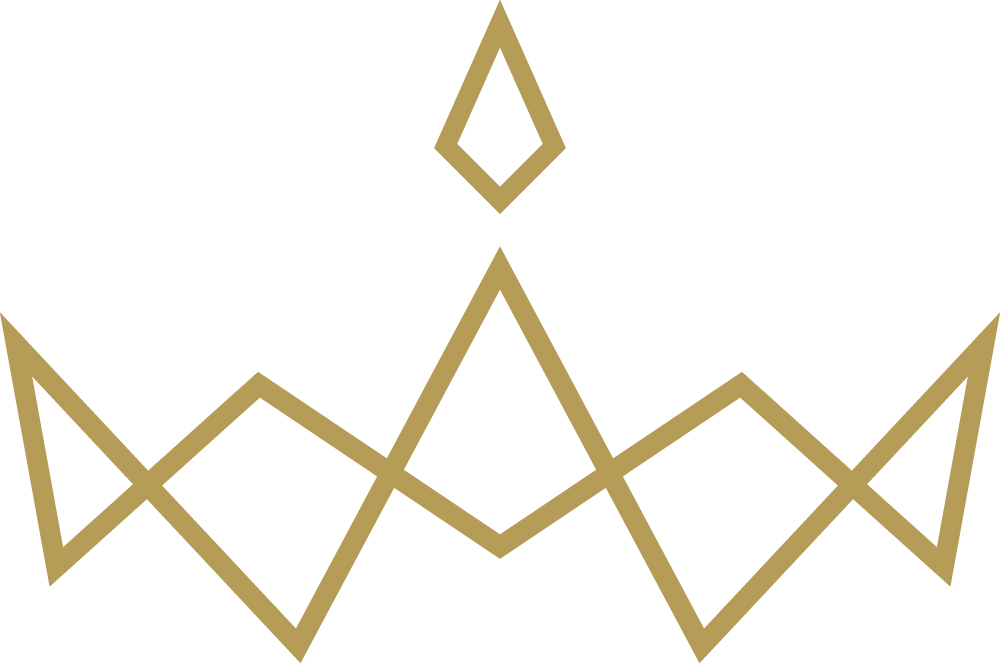 Miss Outstanding Teen Bucks County, Miss Outstanding Teen Montgomery County, and the Miss Outstanding Teen Liberty Bell Scholarship PageantDear Potential Contestant for 2019,Hello, this is Cristina Guzman ED of the Miss Bucks County, Miss Montgomery County, and the Miss Liberty Bell Scholarship Organization.Thank you for your interest in this pageant! This is an open pageant that will be held at CEG Performing Arts Academy 684 N. Broad St, 2nd Floor, Philadelphia, PA. We are going to have 7 titles total- 4 Miss and 3 Teens. Deadline to enter is Sunday, March 10th, 2019, the day of the orientation. All updated information is located on the website and tickets for the show are now on sale online too. We are encouraging every contestant to sell at least 10 tickets. All proceeds will go towards this year’s scholarship for the queens. Please free to call me for any details. There will be a mandatory orientation/rehearsal date scheduled Sunday, The Pageant will be on Sunday March 24, 2019 at CEG Performing Arts Academy and we will be meeting at 9 am. To prepare for entry into the pageant you should download the page of General Information about the Pageant, the Entry Application, the instructions for completing the “Fact Sheet,” the “Fact Sheet,” the instructions for the “Critical Issue Essay,” “Talent Request Form,” and the “Contestant Checklist.”‬‬Deadline for Entry, fact sheet, critical essay, picture is Sunday, March 10th, 2019.  We will need 7 copies of each on orientation day March 10th, 2019.On pageant day you will need to be present all day as we will complete the interview portion of the judging and rehearse and run the show. The pageant will begin promptly at 4:00pm.‬‬‬Four Miss titles and three Teen titles will be awarded during the pageant. The Miss titleholders will be: Miss Bucks County, Miss Montgomery County, and the Miss Liberty Bell (all pageants are open to eligible contestants who live, work, or attend school in the Commonwealth of Pennsylvania). The Teen titleholder will be Miss Bucks County Outstanding Teen, Miss Montgomery County Outstanding Teen and the Miss Liberty Bell Outstanding Teen (open to eligible contestants who live, work, or attend school in the Commonwealth of Pennsylvania). The winners will receive monetary scholarship awards and will advance to the Miss Pennsylvania and Miss Pennsylvania’s Outstanding Teen Pageants held in Pittsburgh. This non-profit pageant is an official local preliminary of the Miss America Organization.All contestants must prepare a one-page critical essay/platform statement describing a social issue they would address if selected as a titleholder. The judges may discuss a contestant’s platform advocacy in the interview portion of the competition.Teen winners are selected based upon four areas of scoring: Interview: 35%Lifestyle & Fitness in Sportswear: 10%Talent: 35%Evening Wear & Onstage Question: 20%The entry qualifications for Teen contestants are as follows: Contestant must be between the ages of twelve (12) and seventeen (17) years AND cannot yet be a high school senior to compete in the current pageant season.Contestant must be age thirteen (13) by the first day of the Miss Pennsylvania’s Outstanding Teen Competition.Contestant my not reach the age of 18 prior to Contestant must reside in, be enrolled in and attending classes on a full time basis at an accredited public, private or home schooling program.Contestant may NOT have graduated from high school prior to the start of Miss America’s Outstanding Teen Competition in August 2018 EXCEPT for 16 year olds (or younger) graduating early. Residency Contestant must satisfy one (1) of these requirements:Contestant must be a resident of the Commonwealth of Pennsylvania for the six (6) month period prior to the local pageant date ORContestant must be a full time student in a high school, junior high school or middle school (or the equivalent) located within the Commonwealth of Pennsylvania who has already completed one semester of school during the last semester (Fall 2019). There is a $250 entry fee for Teen Contestants. Checks should be made payable to “CEG.” Teen contestants must also register on the www.MissAmerica4Kids.org website but it is optional to raise money for the Children’s Miracle Network.If you are selected as a winner of the pageant, you MUST be available for official Miss Pennsylvania activities. If you cannot attend the events listed below, you are not eligible to compete for a local pageant title.‬If you would like to compete in The Miss Bucks County, Miss Montgomery County, and the Miss Liberty Bell Scholarship Pageant please complete the required paperwork and return it to me promptly via email. For portions of paperwork that require your signature, please sign and then scan the documents, saving them as a .pdf, before emailing them. This will make the process much smoother for both of us. Also, make sure you proofread your paperwork. What you send is will be provided to the judges—with or without mistakes. Again, please submit all of your entry paperwork to me on or before the deadline of Most importantly, if you have any questions or need advice, do not hesitate to ask. The pageant committee is full of knowledge and is happy to help guide you towards your goal of becoming Miss Bucks County’s Outstanding Teen, Miss Montgomery County’s Outstanding Teen, and Miss Liberty Bell’s Outstanding Teen.Thank you for your interest, the committee looks forward to seeing you at the 2019 The Miss Bucks County, Miss Montgomery County, and the Miss Liberty Bell Scholarship Pageant!Best Regards, Cristina Guzman215-681-3094 (Please call 12pm-9pm)MissBCMBLBorg@aol.com